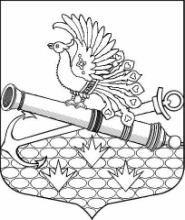 МЕСТНАЯ АДМИНИСТРАЦИЯМУНИЦИПАЛЬНОГО ОБРАЗОВАНИЯ МУНИЦИПАЛЬНЫЙ ОКРУГ ОБУХОВСКИЙП О С Т А Н О В Л Е Н И Е Санкт-ПетербургОБ УТВЕРЖДЕНИИ ВЕДОМСТВЕННОЙ ЦЕЛЕВОЙ ПРОГРАММЫ НА 2019 ГОД«ОРГАНИЗАЦИЯ И ПРОВЕДЕНИЕ ДОСУГОВЫХ И МЕСТНЫХ ПРАЗДНИЧНЫХ МЕРОПРИЯТИЙ ДЛЯ ЖИТЕЛЕЙ МО МО ОБУХОВСКИЙ» (в ред. Постановления МА МО МО Обуховский от 14.11.2018 № 81, от 25.04.2019 № 20, от 04.06.2019 № 26)В соответствии с Бюджетным кодексом РФ, Законом Санкт-Петербурга от 23.09.2009                            № 420-79 «Об организации местного самоуправления в Санкт-Петербурге», МА МО МО Обуховский ПОСТАНОВЛЯЕТ: Утвердить ведомственную целевую программу на 2019 год «Организация и проведение досуговых и местных праздничных мероприятий для жителей МО МО Обуховский» согласно приложению к настоящему Постановлению.Контроль за исполнением настоящего постановления оставляю за собой. Утверждена Постановлением МАМО МО Обуховский От «11» сентября 2018 № 60ВЕДОМСТВЕННАЯ ЦЕЛЕВАЯ ПРОГРАММА НА 2019 ГОД «ОРГАНИЗАЦИЯ И ПРОВЕДЕНИЕ ДОСУГОВЫХ И МЕСТНЫХ ПРАЗДНИЧНЫХ МЕРОПРИЯТИЙ ДЛЯ ЖИТЕЛЕЙ МО МО ОБУХОВСКИЙ»Паспорт ВЕДОМСТВЕННОЙ ЦЕЛЕВОЙ ПРОГРАММЫПЛАН РЕАЛИЗАЦИИ ВЕДОМСТВЕННОЙ ЦЕЛЕВОЙ ПРОГРАММЫОБОСНОВАНИЕ И РАСЧЕТЫ НЕОБХОДИМОГО ОБЪЕМА ФИНАНСИРОВАНИЯ ПРОГРАММЫ «Организация и проведение местных праздничных мероприятий», целевая статья 4400100200«Организация и проведение досуговых мероприятий для жителей муниципального образования», целевая статья 4400200560Расчет стоимости услуг произведен путем анализа рынка цен однородных услуг на основании коммерческих предложений.  «11» сентября 2018                                          № 60Глава Местной администрацииМ.Е. Семенов1.Наименование программыОрганизация и проведение досуговых и местных праздничных мероприятий для жителей МО МО Обуховский2.Правовые основания для разработки программы:- Закон Санкт-Петербурга от 23.09.2009 N 420-79 «Об организации местного самоуправления в Санкт-Петербурге»; - Постановление Правительства Санкт-Петербурга от 13.05.2014 г. № 355 «О Стратегии экономического и социального развития Санкт-Петербурга на период до 2030 года»; - Закон Санкт-Петербурга от 11.01.2011 № 739-2 «О политике в сфере культуры в Санкт-Петербурге»;-   «Основы законодательства Российской Федерации о культуре» от 09.10.1992 № 3612-1;- Закон Санкт-Петербурга от 26.10.2005 N 555-78 «О праздниках и памятных датах  в Санкт-Петербурге»; - Устав МО МО Обуховский; - Постановление МА МО МО Обуховский от 01.12.2017 № 84 «Об утверждении перечня местных праздничных мероприятий внутригородского муниципального образования Санкт-Петербурга Муниципальный округ Обуховский» (в ред. Постановления МА МО МО Обуховский от 09.08.2018 № 42)3.Реализуемый вопрос местного значения - организация и проведение местных и участие в организации и проведении городских праздничных и иных зрелищных мероприятий; - организация и проведение досуговых мероприятий для жителей муниципального образования4.Разработчик программы:Местная администрация Муниципального образования муниципальный округ Обуховский5.Основные цели и задачи программы: - Формирование единого культурного пространства на территории муниципального образования; - Сохранение культурного наследия и развитие культурного потенциала жителей муниципального образования;-  Укрепление культурных связей между поколениями;- Повышение качества жизни жителей муниципального образования; - Снижение социальной напряженности путём участия жителей округа в культурно – досуговых мероприятиях;- Проявление устойчивого внимания к нуждам и запросам жителей округа;- Создание условий для организации досуга и культурного времяпровождения жителей муниципального образования6.Срок реализации 2019 год7.Источники финансирования местный бюджет МО МО Обуховский8.Объем финансирования программы (в тыс. руб.)19 458,79.Ожидаемые конечные результаты реализации программы- Сохранение культурного потенциала и культурного наследия страны, поддержка многообразия культурной жизни.- Обеспечение единства культурного пространства, равных возможностей доступа к культурным ценностям  для жителей округа,  создание условий  для диалога в многонациональном государстве.- Повышение роли культуры в укреплении институтов гражданского общества, формировании социально активной личности, защите социально уязвимых категорий граждан. 10.Ожидаемая численность участников, задействованных в мероприятиях8349 человек№п/пНаименование местного праздничного мероприятияНатуральные показатели СрокиисполненияДенежные показатели   (тыс. руб.)1.Подвигу твоему, Ленинград! Кол-во приглашенных800Январь – Февраль2 774,6 2.Героическому Ленинграду посвящается Кол-во приглашенных660Февраль – Март851,2 3.Обуховская масленицаПримерное кол-во участников400Март 813,54.Весенний фестивальКол-во приглашенных800Февраль – Март 2 276,3 5. Огни победы! Праздничный салют!Примерное кол-во участников 600Апрель – Май1 852,56.Россия в моем сердце!Кол-во приглашенных800Июнь 1 732,87.Осенняя мелодия   Кол-во приглашенных1600Сентябрь  5 003,8 8.Здравствуй, дедушка Мороз!Кол-во приглашенных 1500Декабрь 2 227,8 9.По дороге в страну знаний Примерное кол-во участников500Август - Сентябрь822,7№п/пНаименование досугового мероприятияНатуральные показатели СрокиисполненияДенежные показатели   (тыс. руб.)1.Экскурсии для жителей округа 11 экскурсий;кол-во участников каждой экскурсии49 человек В течение года  853,52.Посещение жителями округа концерта 1 концерт150 человек Январь   150,0 ИТОГО19 458,7№ п/пНаименование меропри ятияРасчет и обоснованиеобщая сумма, (тыс. руб.)1.Подвигу твоему, Ленинград!Аренда концертного зала; Техническое оснащение мероприятия; обслуживающий персонал; концертно-развлекательная программа (не менее 90 мин) с участием профессионального ведущего,  заслуженных артистов России; вокальных коллективов и др.,  оформление места проведения, обеспечение безопасности мероприятия путем привлечения сотрудников охраны/народной дружины,  изготовление полиграфической продукции и пр.; - подарки (1,5–сп. комплекты постельного белья)                        800 шт.;  календари  и пакеты (800 шт) Кол-во зрителей: 800 человек2 774,6 2.Героическому Ленинграду посвящается Приблизительное кол-во мероприятий: 10. Техническое оснащение мероприятия; обслуживающий персонал; автотранспорт для доставки оборудования, аниматоров, обслуживающего персонала, подарочной продукции; - подарки (радио-будильники в подарочных пакетах)   660 шт.Кол-во зрителей: 660 человек851,2 3.Обуховская масленицаУличное гуляние: Техническое оснащение мероприятия; обслуживающий персонал; концертно-развлекательная программа (не менее 90 мин) с участием профессионального ведущего; заслуженных артистов России; угощения (блины, чай, леденцы); сжигание чучела, конкурсы с призами; биотуалеты; обеспечение безопасности мероприятия путем привлечения сотрудников охраны/народной дружины813,54.Весенний фестивальАренда концертного зала; Техническое оснащение мероприятия; обслуживающий персонал; концертно-развлекательная программа (не менее 90 мин) с участием профессионального ведущего - заслуженного артиста России, народного арстиста России,  оформление места проведения, обеспечение безопасности мероприятия путем привлечения сотрудников охраны/народной дружины, изготовление полиграфической продукции и пр. - подарки (набор из 2-х полотенец в праздничной упаковке) 800 шт.; календари  и пакеты (800 шт); Кол-во зрителей: 800 человек2 276,3 5.Огни победы! Праздничный салют!2 уличных концерта (Белевское и Троицкое поле):Техническое оснащение мероприятия; обслуживающий персонал; концертно-развлекательная программа (не менее 180 мин) с участием профессиональных ведущих; заслуженной артистки России и др.; полевая кухня,  аквагримм, батуты,  биотуалеты, работа фото-точки (изготовлене моментальных фото в течение мероприятия), атракционы для детей, пластиковая мебель; обеспечение безопасности мероприятия путем привлечения сотрудников охраны/народной дружины;  1 852,54.6.Россия в моем сердце!Аренда концертного зала; Техническое оснащение мероприятия; обслуживающий персонал; концертно-развлекательная программа (не менее 90 мин) с участием профессионального ведущего; заслуженных артистов России; оформление места проведения, обеспечение безопасности мероприятия путем привлечения сотрудников охраны/народной дружины,  изготовление полиграфической продукции и пр.- подарки (подушка р-р: 70х70) 800 шт. Кол-во зрителей: 800 человек1 732,87.Осенняя мелодияДве концертных программы: аренда концертного зала; Техническое оснащение мероприятия; обслуживающий персонал; концертно-развлекательная программа (не менее 90 мин) с участием профессионального ведущего; популярной артистки России; лауреатов всероссийских и международных конкурсов и фестивалей и др., оформление места проведения, обеспечение безопасности мероприятия путем привлечения сотрудников охраны/народной дружины; изготовление полиграфической продукции и пр.- подарки (кастрюли, объемом 3,2 л со стеклянной крышкой в индивидуальной коробке, пакет)  1600 шт; Кол-во зрителей: 1600 человек5 003,8 8.Здравствуй, дедушка Мороз!2 спектакля:Аренда концертного зала; интермедия, продолжительностью не менее 10 мин., театрализованное представление,  продолжительностью не менее 50 мин.; техническое оснащение мероприятия; декорации; обеспечение безопасности мероприятия путем привлечения сотрудников охраны/народной дружины,  изготовление полиграфической продукции и пр. подарки (кондитерские наборы весом не менее 500 гр. с вложением ) 1500 шт. Кол-во зрителей: 1500 человек2 227,8 9. По дороге в страну знанийУличный концерт: Техническое оснащение мероприятия; обслуживающий персонал; концертно-развлекательная программа (не менее 90 мин) с участием профессиональных артистов и  ведущего; угощения (чай, пирожки); конкурсы с призами; батут; биотуалет; 822,7ИТОГО18 355,2наименование мероприятияРасчет и обоснованиеобщая сумма, (тыс. руб.)1.Экскурсия в Петергоф- трассовая экскурсия,- экскурсия в парк Александрия,- экскурсия во дворце Коттедж,- экскурсия в Фермерском дворце,- комплексный обед.- вода 0,5 л, магнит с видом города (продолжительность 6 часов)83,52Экскурсия по рекам и каналам Санкт-Петербурга с посещением Летнего сада- трассовая экскурсия,- экскурсия по рекам и каналамна теплоходе, продолжительностью не менее 1,5 час,- экскурсия по Летнему саду с посещением Летнего дворца Петра 1, - комплексный обед,- вода 0,5 л, магнит с видом города (продолжительность 7 часов)99,73Экскурсия в Павловск- трассовая экскурсия,- экскурсия по Павловскому парку,- экскурсия в Павловский дворец,- комплексный обед,- вода 0,5 л, магнит с видом города (продолжительность 5 часов)83,44Экскурсия «Императорская резиденция Ораниенбаум»- трассовая экскурсия,- экскурсия по парку,- экскурсия в Меншиковском дворце,- экскурсия в Китайском дворце,- комплексный обед,- вода 0,5 л, магнит с видом города (продолжительность 7 часов)82,75Экскурсия в Пушкин- трассовая экскурсия,-  экскурсия по Екатерининскому парку,- экскурсия в павильоне «Агатовые комнаты», - экскурсия в павильоне «Эрмитаж»,- экскурсия в павильоне «Кавалерская мыльня XXI века»,- комплексный обед,- вода 0,5 л, магнит с видом города(продолжительность 7 часов) 98,96Экскурсия  на остров  Коневец- трассовая экскурсия,- проезд по Ладожскому озеру на пароме,- посещение Коневского Рождество-Богородичного мужского монастыря, собора  с комплексом келейных, гостиничных и хозяйственных монастырских построек,- прогулка к Святой горе,- показ часовен, скита, Конь-камня,- трапеза в монастыре,- вода 0,5 л, сух паек: сок в ассортименте, 2 пирожка с капустой в пакете (продолжительность 12 часов)163,57Экскурсия в Карелию-  трассовая экскурсия по дороге через Сестрорецк-Комарово-Зеленогорск с показом:- достопримечательностей Сестрорецка,- экскурсия в музей Пенаты в Репино,- посещение лютеранской кирхи и православного храма Казанской Божьей Матери Зеленогорска,- комплексный обед,- экскурсия в Константино-Еленинский монастырь,- вода 0,5 л, сух паек: сок в ассортименте, 2 пирожка с капустой в пакете (продолжительность 12 часов)81,38Экскурсия «Усадьбы Петербургской губернии: Извара»- трассовая экскурсия,- экскурсия в музее-усадьбе Рерихов- экскурсия по парку,- посещение храма Казанской иконы Божией Матери,- комплексный обед,- вода 0,5 л, магнит с видом города (продолжительность 9 часов)78,79.Экскурсия в Гатчину- трассовая экскурсия,- экскурсия по большому Гатчинскому дворцу (обязательное посещение: Аванзал, Белый зал, Мраморная столовая, Малиновая гостиная, Тронная и кабинет Павла I, Чесменская, Греческая, Готическая и Китайская галерея, Будуар и кабинет Марии Федоровны, действующая домовая церковь Живоначальной Троицы, покои семьи Александра III);- переход по  подземному ходу, ведущему к озеру,- экскурсия по парку,- экскурсия по городу с посещением Покровского и Павловского соборов,- комплексный обед,- вода 0,5 л, магнит с видом города (продолжительность 7 часов)81,810.Экскурсия в Рождествено - трассовая экскурсия; - экскурсия по музею-усадьбе Набокова "Рождествено";- прогулка по парку и посещение пещер- комплексный обед(продолжительность 6 часов)кол-во экскурсий: 2100,011.Организация посещения жителями округа концертаДом Культуры или Концертный зал: 150 билетов х 1000 руб. (из расчета средней цены билета)150,0ИТОГО1 103,5